Итоги дистанционного конкурса методических разработок по внеурочной деятельности в рамках реализации ФГОС начального и основного общего образования.Поздравляем победителей и призеров  конкурса!!!Желаем новых творческих побед!!!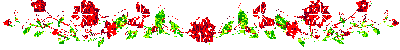 №п/пФ.И.О. учителяшколаНабранные баллыместо1Шенцева В.В.МКОУ «Второкаменская СОШ»13I2Гилева Т.А.МКОУ «Гилевская СОШ»10II3Касаева Л.Я.МБОУ «Масальская СОШ»13I4Землякова И.И.МБОУ «Масальская СОШ»11II5Катаева М.А.МБОУ «Масальская СОШ»11II6Ефремова Е.А.МБОУ «Масальская СОШ»9III